#81THALLIUMTl81	204.38 RATTENGIFTHERMOMETERSGIFTIG Thalliumsulfaat werd gebruikt om knaagdieren te vergiftigen, maar het gebruik ervan is nu in de meeste landen verboden.Thallium kan worden gemengd met kwik in thermometers om temperaturen tot  -60 °C te meten.Tegenwoordig wordt het gebruik van thallium-verbindingen beperkt door toxiciteit;  ze worden voornamelijk gebruikt in elektronica en optica.Ci	© 2019 Andy Brunning/Royal Society of Chemistry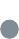 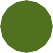 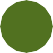 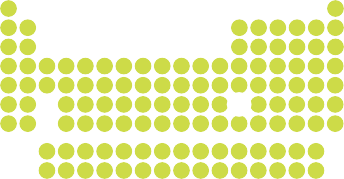 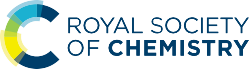 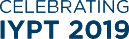 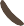 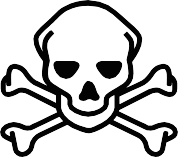 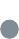 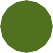 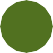 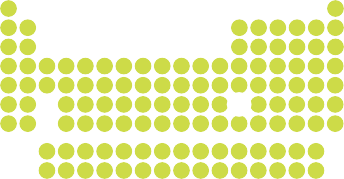 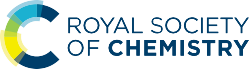 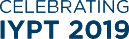 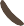 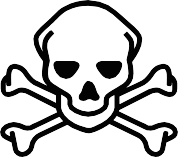 #IYPT2019